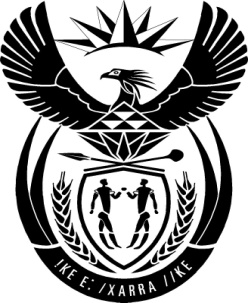 THE PRESIDENCY:  REPUBLIC OF SOUTH AFRICAPrivate Bag X1000, Pretoria, 0001NATIONAL ASSEMBLYQUESTION FOR WRITTEN REPLYQuestion No 			: 3121Date Published			: 21 AUGUST 2015The Leader of the Opposition (DA) to ask the President of the RepublicWith reference to his reply to question 2728 on 14 August 2015, how many government functions has he hosted at his private residence in Nkandla for (a) heads of state, (b) Cabinet Ministers, (c) Deputy Ministers, (d) traditional leaders, € Premiers, (f) Mayors, (g) religious leaders and (h) ordinary members of the public since 1 January 2014?                                                                                          NW3662EDRAFT REPLY:The Presidency does not keep a record of the number of meetings and functions held at the private residence of the President. 